ANNOSPORTIVO2021/2022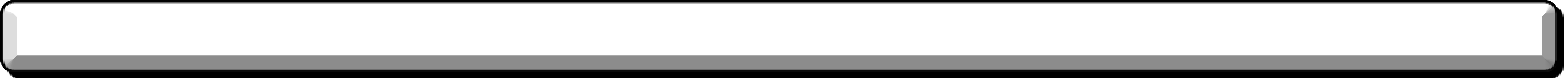 1ªGIORNATA1ªGIORNATA2ªGIORNATA2ªGIORNATA3ªGIORNATA3ªGIORNATAA.24.10.2021R.13.02.2022A.31.10.2021R.20.02.2022A.07.11.2021R.27.02.2022BENEVENTOC5FELDIEBOLICUSAVELLINOC5TORIALIBERTASCERRETOCUSAVELLINOC5MONTEMAGGIOREFUTSALSANDROABATEFELDIEBOLIMONTEMAGGIOREFUTSALMONTEMAGGIOREFUTSALBENEVENTOC5SANTACECILIACUSAVELLINOC5LEONIFUTSALCLUBACERRALIBERTASCERRETOSANTACECILIAFELDIEBOLITORIALEONIFUTSALCLUBACERRASANDROABATESANTACECILIATORIASANDROABATERIPOSA:LIBERTASCERRETORIPOSA:BENEVENTOC5RIPOSA:LEONIFUTSALCLUBACERRA4ªGIORNATA4ªGIORNATA5ªGIORNATA5ªGIORNATA6ªGIORNATA6ªGIORNATAA.14.11.2021R.06.03.2022A.21.11.2021R.13.03.2022A.29.11.2021R.27.03.2022BENEVENTOC5SANTACECILIALEONIFUTSALCLUBACERRASANDROABATEBENEVENTOC5LIBERTASCERRETOCUSAVELLINOC5LEONIFUTSALCLUBACERRALIBERTASCERRETOFELDIEBOLIFELDIEBOLILEONIFUTSALCLUBACERRAFELDIEBOLITORIASANTACECILIAMONTEMAGGIOREFUTSALMONTEMAGGIOREFUTSALTORIASANDROABATELIBERTASCERRETOTORIABENEVENTOC5SANDROABATECUSAVELLINOC5RIPOSA:MONTEMAGGIOREFUTSALRIPOSA:CUSAVELLINOC5RIPOSA:SANTACECILIA7ªGIORNATA7ªGIORNATA8ªGIORNATA8ªGIORNATA9ªGIORNATA9ªGIORNATAA.08.12.2021R.03.04.2022A.19.12.2021R.10.04.2022A.06.02.2022R.24.04.2022CUSAVELLINOC5FELDIEBOLIBENEVENTOC5CUSAVELLINOC5CUSAVELLINOC5MONTEMAGGIOREFUTSALLEONIFUTSALCLUBACERRABENEVENTOC5FELDIEBOLISANDROABATELEONIFUTSALCLUBACERRASANTACECILIALIBERTASCERRETOMONTEMAGGIOREFUTSALMONTEMAGGIOREFUTSALLEONIFUTSALCLUBACERRALIBERTASCERRETOTORIATORIASANTACECILIASANTACECILIALIBERTASCERRETOSANDROABATEBENEVENTOC5RIPOSA:SANDROABATERIPOSA:TORIARIPOSA:FELDIEBOLI